Смотрите на телеканале «Кинохит»c 18 марта по 24 мартаКонтакты:Пресс-служба ООО «ТПО Ред Медиа»Вероника СмольниковаТел.: +7 (495) 777-49-94 доб. 733Тел. моб.: +7 (988) 386-16-52E-mail: smolnikovavv@red-media.ruБольше новостей на наших страницах в ВК, ОК и Telegram.Информация о телеканале:КИНОХИТ. Телеканал популярного зарубежного кино всех жанров. Входит в премиальный пакет «Настрой кино!». Фильмы с рейтингом 7+ по версии сайтов kinopoisk.ru и imdb.com. Лучшие киностудии мира, лауреаты престижных премий и конкурсов, эталоны жанра. Круглосуточное вещание без рекламы. Производится компанией «Ред Медиа». www.nastroykino.ruРЕД МЕДИА. Ведущая российская телевизионная компания по производству и дистрибуции тематических телеканалов для кабельного и спутникового вещания. Входит в состав «Газпром-Медиа Холдинга». Компания представляет дистрибуцию 39 тематических телеканалов форматов SD и HD, включая 18 телеканалов собственного производства. Телеканалы «Ред Медиа» являются лауреатами международных и российских премий, вещают в 980 городах на территории 43 стран мира и обеспечивают потребности зрительской аудитории во всех основных телевизионных жанрах: кино, спорт, развлечения, познание, музыка, стиль жизни, хобби, детские. www.red-media.ru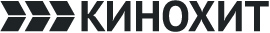 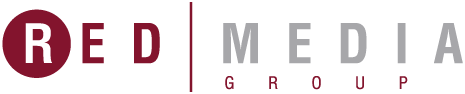 РЭД 2Вышедший на пенсию тайный агент ЦРУ Фрэнк Мозес объединяется с командой старых друзей, элитных оперативников, с целью найти пропавшее оружие массового уничтожения. Чтобы его заполучить, придётся прорываться сквозь армии безжалостных наёмников, террористов и всегда жаждущих власти политиков. Миссия приводит Фрэнка и его разношёрстную команду вышедших на пенсию убийц в Париж, Лондон и Москву. В их арсенале есть только хитрость, старая сноровка и помощь друг друга, чтобы спасти мир и при этом самим остаться в живых.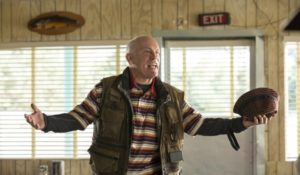 Производство: 2013 г. США, Франция, КанадаРежиссер: Дин ПаризоВ ролях: Брюс Уиллис, Джон Малкович, Мэри-Луиз Паркер, Хелен Миррен, Энтони Хопкинс, Ли Бён Хон, Кэтрин Зета-Джонс, Нил МакДонаф, Брайан Кокс, Дэвид ТьюлисСмотрите в эфире:18 марта в 00:5522 марта в 02:2524 марта в 00:10ЛевшаУ боксера Билли Хоупа все было прекрасно: звание чемпиона, красавица-жена и любимая дочка. Но фортуна отворачивается от него: при трагических обстоятельствах погибает любимая жена, дисквалификация на ринге, нулевые доходы, суд лишает его родительских прав… Хоуп должен отстоять звание чемпиона и вернуть дочь. Есть ли у Хоупа шансы на победу? Все решит его знаменитый хук левой…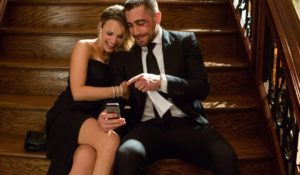 Производство: 2015 г. США, ГонконгРежиссер: Антуан ФукуаВ ролях: Джейк Джилленхол, Рэйчел МакАдамс, Форест Уитакер, Уна Лоуренс, Фифти Сент, Скайлан Брукс, Наоми Харрис, Виктор Ортис, Бо Напп, Мигель ГомесСмотрите в эфире:18 марта в 02:40, 23:05За пределами законаДэн Сакс - полицейский под прикрытием. Он внедряется в банду байкеров, чтобы иметь возможность проконтролировать крупную операцию по поставке наркотиков. Чтобы заслужить доверие главаря, новичок должен совершать преступления наравне с членами группировки. Как далеко зайдет Дэн и каковы будут его «пределы закона»?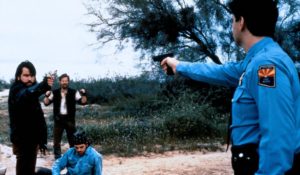 Производство: 1993 г. СШАРежиссер: Ларри ФергусонВ ролях: Чарли Шин, Линда Фиорентино, Майкл МэдсенСмотрите в эфире:18 марта в 04:3521 марта в 02:2524 марта в 02:00Эйр АмерикаКто сказал что Вьетнам – это страшно? Может быть  для кого-то, но не для них! Контрабанда, ЦРУ, приключения – что может быть лучше для двух бесшабашных пилотов! Они готовы доставить что угодно, кого угодно – им все нипочем, лишь бы платили.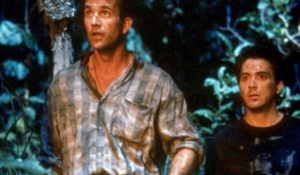 Производство: 1990 г. СШАРежиссер: Роджер СпоттисвудВ ролях: Мэл Гибсон, Роберт Дауни мл., Нэнси ТрэвисСмотрите в эфире:18 марта в 06:1519 марта в 03:5021 марта в 00:2023 марта в 02:30Обитель проклятыхМолодой и крайне симпатичный доктор Эдвард, выпускник Оксфорда, прибывает на работу в психиатрическую клинику, где его никто не ждёт. Его внимание сразу привлекает красивая леди миссис Грэйвз, оказавшаяся здесь за покушение на убийство истязавшего её мужа. Директор лечебницы применяет странные на взгляд официальной медицины методы лечения и даже водит дружбу с некоторыми пациентами. Но вскоре Эдварду предстоит понять, что это — далеко не самое необычное, что таится в стенах больницы.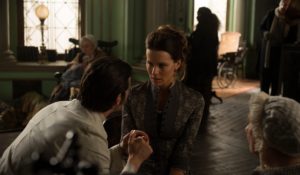 Производство: 2014 г. СШАРежиссер: Брэд АндерсонВ ролях: Кейт Бекинсейл, Джим Стёрджесс, Бен КингслиСмотрите в эфире:18 марта в 08:0020 марта в 03:4522 марта в 22:2023 марта в 09:45Этому быть!Два абсолютно непохожих человека вынуждены вместе отправиться на юг Франции. Один счастлив не смотря ни на что, другой — вечно недоволен. В конце наполненного приключениями пути они поймут, что не так уж сильно отличаются друг от друга. Иногда стоит оглянуться вокруг и понять, что все познается в сравнении. И тогда жизнь заиграет новыми красками!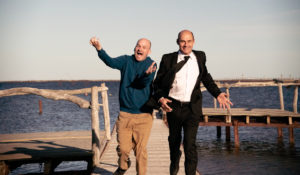 Производство: 2021 г. Франция, ШвейцарияРежиссер: Бернар Кампан, Александр ЖольенВ ролях: Бернар Кампан, Александр Жольен, Тифен Давьо, Жюли-Анна Рот, Ла Касту, Мари Бенати, Мэрилин Канто, Энн-Валери Пайе, София Мануша, Мари ПетьёСмотрите в эфире:18 марта в 09:5019 марта в 15:4521 марта в 08:0523 марта в 11:30Сокровище АмазонкиСолдат удачи получает задание найти и убрать опасного преступника, скрывающегося в джунглях Амазонки. Каково же было его удивление, когда он обнаружил, что беглец - это всего лишь юноша, одержимый идеей поиска богатств страны Эльдорадо. Наёмник заражается энтузиазмом парня, и они вдвоём продолжают исследование заброшенной шахты, обещающее сделать их самыми богатыми людьми на свете. Но подобный расклад не устраивает главу местной мафии, который тоже не прочь прибрать сокровища древней цивилизации к своим рукам...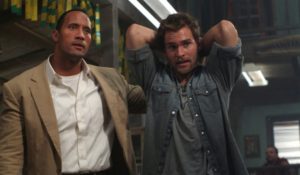 Производство: 2003  г. СШАРежиссер: Питер БергВ ролях: Дуэйн Джонсон, Шонн Уильям Скотт, Розарио ДоусонСмотрите в эфире:18 марта в 11:1520 марта в 13:15Счастливое число СлевинаСлевину не везет. Дом опечатан, девушка ушла к другому… Его друг Ник уезжает из Нью-Йорка и предлагает Слевину пожить в пустой квартире. В это время крупный криминальный авторитет по прозвищу Босс хочет рассчитаться со своим бывшим партнером за убийство сына и в отместку «заказать» его наследника.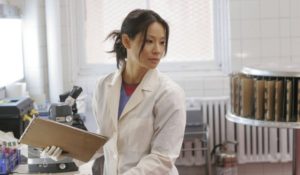 Производство: 2005  г. Германия, СШАРежиссер: Пол МакГиганВ ролях: Джош Хартнетт, Брюс Уиллис, Люси ЛьюСмотрите в эфире:18 марта в 12:55Закатать в асфальтСтарого ищейку Риджмана и безбашенного Энтони отстраняют от дел после того, как в сеть попадает видео, где напарники жестко выбивают признание из подозреваемого. Не имея других средств к существованию, экс-копы находят работу в криминальном подполье.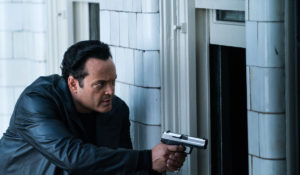 Производство: 2018  г. Канада, СШАРежиссер: С. Крэйг ЗалерВ ролях: Мэл Гибсон, Винс Вон, Тори КиттлзСмотрите в эфире:18 марта в 14:40БоецНевероятная, но реальная история пути к званию чемпиона мира боксера Микки Уорда по кличке Ирландец. Восхождение Уорда было похоже на восхождение легендарного Рокки. Парень из народа, между боями он трудился на дорожных работах. Пережив череду неудач и поражений, Микки сумел снова вернуться на ринг, когда его тренером стал сводный брат Дикки Эклунд, бывший боксер, карьера которого оборвалась из-за пристрастия к наркотикам. Помощь брата, любовь официантки Шарлин, забота матери и несгибаемая воля к победе позволили Уорду взойти на мировой пьедестал…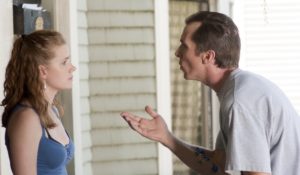 Производство: 2010 г. СШАРежиссер: Дэвид О. РасселлВ ролях: Марк Уолберг, Кристиан Бэйл, Эми Адамс, Мелисса Лео, Джек МакГи, Мики О’Кифи, Мелисса МакМикин, Бьянка Хантер, Эрика МакДермотт, Джилл КвиггСмотрите в эфире:18 марта в 17:1019 марта в 12:2521 марта в 22:4023 марта в 07:55ЛегендаФильм расскажет историю близнецов Реджи и Ронни Крэй, культовых фигур преступного мира Великобритании 1960-х. Братья возглавляли самую влиятельную бандитскую группировку Ист-Энда. В их послужном списке: вооруженные грабежи, рэкет, поджоги, покушения, убийства и собственный ночной клуб, куда доезжали даже голливудские знаменитости. Среди их жертв — криминальные авторитеты Джек МакВитти и Джордж Корнелл.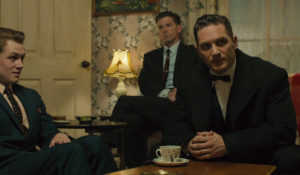 Производство: 2015 г. Великобритания, США, ФранцияРежиссер: Брайан ХелгелендВ ролях: Том Харди, Эмили Браунинг, Дэвид ТьюлисСмотрите в эфире:18 марта в 19:0020 марта в 14:5021 марта в 11:3523 марта в 18:3024 марта в 08:00Жизнь Дэвида ГейлаДэвид Гейл - человек, который пробовал жить в соответствии со своими принципами, но, в причудливом повороте судьбы, этот преданный отец, популярный профессор и ярый противник смертной казни окажется в камере смертников за убийство активистки Констанции Харравей. За три дня до исполнения приговора Гейл соглашается дать интервью репортеру Битси Блум.Но журналистка вскоре понимает, что ее участие в этом деле не ограничится одним интервью и что жизнь человека находится в ее руках. Поставив на кон свою собственную безопасность, она начинает расследовать те ужасные события, которые окружали смерть Констанции.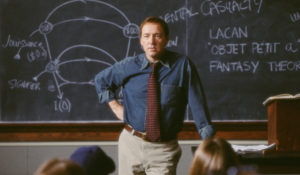 Производство: 2002 г. США, Германия, ВеликобританияРежиссер: Алан ПаркерВ ролях: Кевин Спейси, Кейт Уинслет, Лора ЛинниСмотрите в эфире:18 марта в 21:0020 марта в 16:5521 марта в 09:3023 марта в 14:3024 марта в 23:35ПророкПриговоренный к шести годам тюрьмы, Малик Эль Джебена кажется на фоне других заключенных самым зеленым и самым уязвимым. Ему 19 лет. Он не умеет ни писать, ни читать. За стенами тюрьмы у него нет близких. Все меняется, когда Лучано, лидер авторитетной банды корсиканцев, решает поручить Малику ряд опасных и рискованных миссий… Выполнение любой из этих миссий под прессингом корсиканцев могло бы сломить кого угодно, но не его. Каждое задание закаляет Малика. Он быстро учится жизни в новом для себя мире. Завоевывает доверие корсиканцев и мусульман. И вскоре начинает вынашивать собственные дерзкие планы…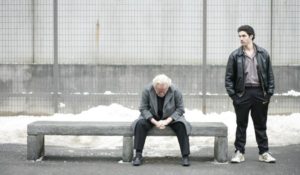 Производство: 2009 г. Франция, ИталияРежиссер: Жак ОдиарВ ролях: Тахар Рахим, Нильс Ареструп, Адель Беншериф, Реда Катеб, Хайсем Якуби, Жан-Филипп Риччи, Жиль Коэн, Пьер Леччия, Антуан Баслер, Фуед НассаСмотрите в эфире:19 марта в 01:0020 марта в 07:3522 марта в 04:1023 марта в 00:0524 марта в 05:35Иллюзия обманаКоманда лучших иллюзионистов мира проворачивает дерзкие ограбления прямо во время своих шоу, играя в кошки-мышки с агентами ФБР.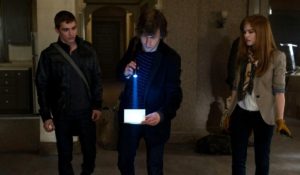 Производство: 2013 г. Франция, СШАРежиссер: Луи ЛетерьеВ ролях: Марк Руффало, Джесси Айзенберг, Вуди Харрельсон, Айла Фишер, Дэйв Франко, Мелани Лоран, Морган Фриман, Майкл Кейн, Майкл Келли, КоммонСмотрите в эфире:19 марта в 05:3523 марта в 04:15Сердце Ангела1955 год, Нью-Йорк. К частному детективу Гарри Эйнджелу обращается некий Луис Сайфер с просьбой разыскать талантливого музыканта Джонни Фэйворита. В 1943 году мистер Сайфер заключил с Джонни контракт, но Фэйворит, вернувшись с войны, попал в психиатрическую лечебницу, откуда впоследствии исчез. Гарри начинает расследование, однако, чем дальше продвигается он в своих поисках, тем больше загадок встречается на его пути. А обратной дороги нет: каждый, у кого сыщик пытался выведать хоть какие-то сведения о пропавшем Джонни, после разговора с Эйнджелом погибает.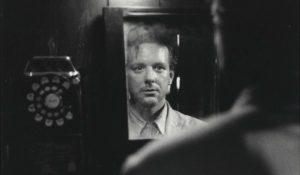 Производство: 1987 г. Великобритания, Канада, СШАРежиссер: Алан ПаркерВ ролях: Микки Рурк, Роберт Де Ниро, Лиза БонеСмотрите в эфире:19 марта в 07:20НапроломОрбитальная станция MS1 — крупнейшая космическая тюрьма, где в анабиозе содержатся тысячи опасных преступников. Ходят слухи, что над погруженными в искусственный сон узниками проводятся противозаконные эксперименты. С расследованием на станцию отправлена комиссия во главе с Эмили Уорнок, дочерью президента США.Неожиданно ситуация выходит из-под контроля, и вся станция оказывается захвачена уголовниками. Спецагент Сноу, несправедливо обвиненный в государственной измене, получает задание проникнуть в самую неприступную тюрьму во Вселенной и спасти Эмили. Это его единственный шанс вернуть себе доброе имя и получить свободу.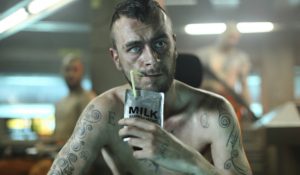 Производство: 2012 г. ФранцияРежиссер: Джеймс Мэтер, Стивен Ст. ЛеджерВ ролях: Гай Пирс, Мэгги Грэйс, Винсент Риган, Джозеф Гилган, Ленни Джеймс, Петер Стормаре, Джеки Идо, Тим Плестер, Марк Танкерсли, Энн-Соленн ХаттеСмотрите в эфире:19 марта в 09:1021 марта в 04:0522 марта в 00:3024 марта в 04:05ВальдоЧастный детектив, расследуя убийство супруги эксцентричной звезды, обращается за помощью к бывшему полицейскому Чарли Вальдо, который после громкого скандала ушел со службы и поселился в лесу.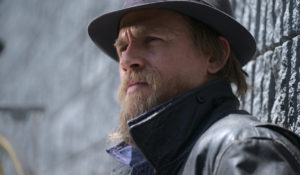 Производство: 2021 г. СШАРежиссер: Тим КиркбиВ ролях: Чарли Ханнэм, Мэл Гибсон, Люси Фрай, Руперт Френд, Морена БаккаринСмотрите в эфире:19 марта в 10:4020 марта в 22:3522 марта в 08:0524 марта в 13:25Тревожный вызовФильм расскажет про оператора колл-центра 911, куда поступает звонок от девочки-подростка, ставшей жертвой маньяка. Героине предстоит столкнуться со своими кошмарами, чтобы спасти девушку.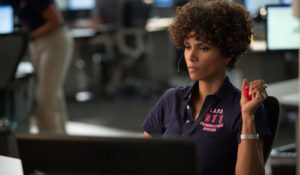 Производство: 2013 г. СШАРежиссер: Брэд АндерсонВ ролях: Холли Берри, Эбигейл Бреслин, Моррис ЧестнатСмотрите в эфире:19 марта в 14:1520 марта в 11:4522 марта в 06:4023 марта в 13:00Мистер ПипИстория мистера Уоттса, последнего белого парня в Бугенвиле. Он открывает школу и читает детям свой любимый роман — Большие надежды Чарльза Диккенса. Это помогает ему наладить связь с ними и помочь разобраться в собственных проблемах.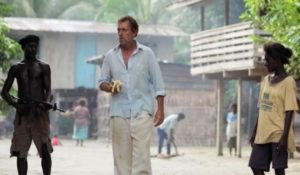 Производство: 2012 г. Папуа - Новая Гвинея, Австралия, Новая ЗеландияРежиссер: Эндрю АдамсонВ ролях: Хью Лори, Xzannjah Matsi, Хилсвиль Джоэль, Эйка Дарвилл, Керри Фокс, Флоренс Корокоро, David Kaumara, Kausibona Mel, Sam Simina, Marcellin Ampa'oiСмотрите в эфире:19 марта в 17:1020 марта в 10:0022 марта в 14:0024 марта в 11:40Лучшая жизньТрогательная, проникновенная  история о том, как далеко может зайти человек, чтобы вырвать у судьбы шанс на лучшую жизнь для своих близких. Иммиграционные агенты и бандитские группировки – все против него. Но в борьбе за судьбу ребенка любящий родитель готов пройти через невозможное… Ему слишком хорошо известно, как легко в этом городе потерять все и сразу.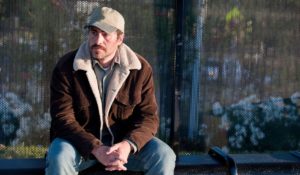 Производство: 2011 г. СШАРежиссер: Крис ВайцВ ролях: Демиан Бишир, Эдди ’Пайолин’ Сотело, Хоакин КосиоСмотрите в эфире:19 марта в 19:0021 марта в 13:4022 марта в 15:4524 марта в 18:30БеглецПосле выполнения диверсионной операции в Иране оперативник ЦРУ Том Харрис, работающий под прикрытием, готовится к следующему заданию на территории Афганистана. Но в результате утечки информации подлинная личность Тома становится известна спецслужбам Ирана, Афганистана и Пакистана, которые бросают все силы на его поимку. Теперь у Харриса есть лишь 30 часов, чтобы преодолеть расстояние в 400 миль и с местным переводчиком добраться до точки эвакуации, которая находится в Кандагаре.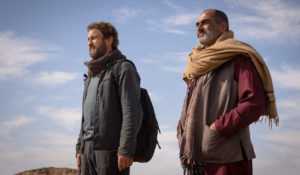 Производство: 2023 г. США, Саудовская АравияРежиссер: Рик Роман ВоВ ролях: Джерард Батлер, Навид Негабан, Трэвис Фиммел, Бахадор Фолади, Али ФазалСмотрите в эфире:19 марта в 20:3021 марта в 15:1022 марта в 12:1024 марта в 20:00Жанна Д'АркРеалистичная и пугающая обстановка батальных сцен, потрясающая глубина визуальных образов и волнующая музыка переносят зрителя на пятьсот лет назад, туда, где звуки молитв заглушаются звоном мечей и где беспросветные ночи озаряются пламенем костров, пожирающих невинных жертв.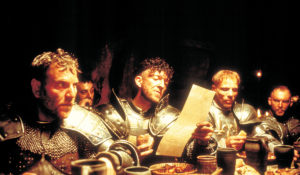 Производство: 1999 г. ФранцияРежиссер: Люк БессонВ ролях: Милла Йовович, Джон Малкович, Фэй ДанауэйСмотрите в эфире:19 марта в 22:2021 марта в 05:35Капитан АлатристеИспания, XVII век, эпоха правления Филиппа Четвертого. Этим слабым, подверженным чужому влиянию монархом с легкостью манипулирует его развращенный полный интриг двор, где всем заправляет влиятельный граф Ольварес. В этой империи, которая неуклонно движется к закату, разворачиваются приключения Диего Алатристе, гордого солдата на службе Его Величества во Фландрии, а в мирное время — наемника в Мадриде и Севилье.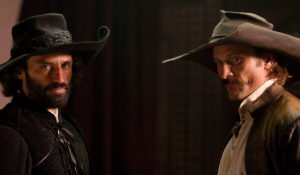 Производство: 2006 г. ИспанияРежиссер: Агустин Диас ЯнесВ ролях: Вигго Мортенсен, Елена Анайя, Унакс Угальде, Эдуард Фернандес, Эдуардо НорьегаСмотрите в эфире:20 марта в 00:5022 марта в 09:50Иллюзия обмана 2«Четыре всадника», команда лучших иллюзионистов мира, снова в сборе! Их «магия» стала еще совершеннее, а враги – опаснее. На сей раз им предстоит спасти свою репутацию и вывести на чистую воду жестокого техномагната…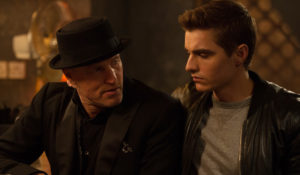 Производство: 2016 г. США, Китай, ВеликобританияРежиссер: Джон М. ЧуВ ролях: Джесси Айзенберг, Марк Руффало, Вуди ХаррельсонСмотрите в эфире:20 марта в 05:3523 марта в 05:55Разумное сомнениеБлестящий обвинитель Мартин Хантер, посадивший за решётку рекордное количество преступников, является бесспорным кандидатом на победу в выборах губернатора. Но когда молодой честолюбивый журналист, Си Джей Николас начинает исследовать дела Хантера, он обнаруживает фальсификации свидетельских показаний. Начиная опасную игру в кошки - мышки с Хантером, Си Джей становится подозреваемым в убийстве, чтобы вывести коррумпированного политика на чистую воду.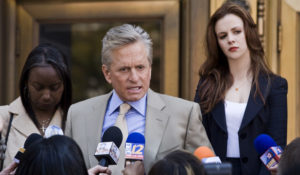 Производство: 2009 г. США, Саудовская АравияРежиссер: Питер ХайамсВ ролях: Джесси Меткалф, Эмбер Тэмблин, Майкл ДугласСмотрите в эфире:20 марта в 19:0022 марта в 17:2024 марта в 16:50Поезд на ЮмуПосле ареста известного бандита Бена Уэйда его банда продолжает угрожать местным жителям. Ветеран Гражданской войны и владелец небольшого ранчо Дэн Эванс соглашается тайно доставить Уэйда в ближайший город с железнодорожной станцией, чтобы того доставили на поезде в форт Юма. Как только они останавливаются в гостинице, становится очевидным, что тайна раскрыта, и за обоими начинается охота…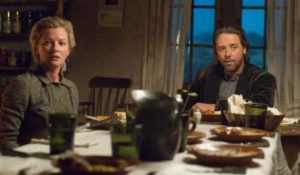 Производство: 2007 г. СШАРежиссер: Джеймс МэнголдВ ролях: Рассел Кроу, Кристиан Бэйл, Логан Лерман, Даллас Робертс, Бен Фостер, Питер Фонда, Кевин Дюран, Алан Тьюдик, Люче Рэйнс, Гретхен МолСмотрите в эфире:20 марта в 20:3521 марта в 17:0023 марта в 16:30Черное золотоСобытия картины разворачиваются где-то на Аравийском полуострове в 30 годы, примерно в то время, когда там была обнаружена нефть. В сюжете переплелись борьба за власть, религия, нефтяная лихорадка и, конечно же, любовь.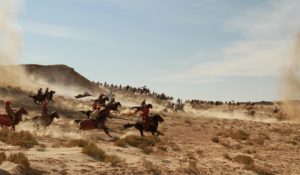 Производство: 2011 г. Франция, Италия, КатарРежиссер: Жан-Жак АнноВ ролях: Антонио Бандерас, Тахар Рахим, Марк СтронгСмотрите в эфире:21 марта в 19:0023 марта в 20:30РазрушениеКогда Дэвис узнал, что его жена умерла, он захотел купить шоколадные конфеты в торговом автомате, но пачка застряла. Пытаясь выяснить, почему он ничего не чувствует по поводу смерти жены, Дэвис начинает писать длинные письма в обслуживающую торговые автоматы фирму. А в письмах он рассказывает о себе и об отношениях с погибшей женой. Скоро ему отвечает Карен, менеджер компании. Попутно Дэвис понимает, что ему совершенно необходимо разобрать холодильник, разломать кабинку туалета, рабочий компьютер и разрушить собственный дом.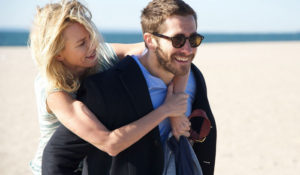 Производство: 2015 г. СШАРежиссер: Жан-Марк ВаллеВ ролях: Джейк Джилленхол, Наоми Уоттс, Крис КуперСмотрите в эфире:21 марта в 21:0523 марта в 22:3524 марта в 10:05Искатель водыДействие фильма разворачивается в 1919 году. Это история об австралийце, который отправляется на полуостров Галлиполи, где во время Первой мировой войны проходила ожесточенная битва, чтобы разыскать тела своих погибших сыновей. И неожиданно для себя он обретает надежду там, где и не мыслил ее найти.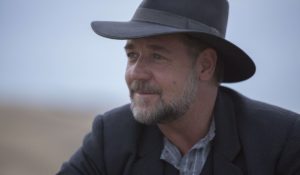 Производство: 2014 г. Австралия, США, ТурцияРежиссер: Рассел КроуВ ролях: Рассел Кроу, Ольга Куриленко, Йылмаз Эрдоган, Джай Кортни, Дилан Джорджиадес, Джем Йылмаз, Жаклин МакКензи, Райан Корр, Майкл Дорман, Кристофер СоммерсСмотрите в эфире:22 марта в 19:0024 марта в 21:50ДрайвВеликолепный гонщик — при свете дня он выполняет каскадерские трюки на съёмочных площадках Голливуда, а по ночам ведет рискованную игру. Но один опасный контракт — и за его жизнь назначена награда. Теперь, чтобы остаться в живых и спасти свою очаровательную соседку, он должен делать то, что умеет лучше всего — виртуозно уходить от погони…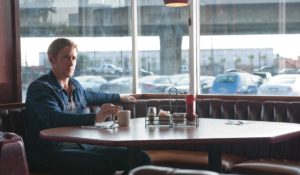 Производство: 2011 г. СШАРежиссер: Николас Виндинг РефнВ ролях: Райан Гослинг, Кэри Маллиган, Брайан Крэнстон, Альберт Брукс, Оскар Айзек, Кристина Хендрикс, Рон Перлман, Расс Тэмблин, Джефф Вульф, Джеймс БибериСмотрите в эфире:22 марта в 20:4524 марта в 15:10